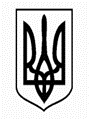 ЗАПОРІЗЬКА МІСЬКА РАДАДНПАРТАМЕНТ ОСВІТИ ТА НАУКИПРАВОБЕРЕЖНИЙ ВІДДІЛ ОСВІТИ ДЗАПОРІЗЬКА ПОЧАТКОВА ШКОЛА «ЕВРИКА»ЗАПОРІЗЬКОЇ МІСЬКОЇ РАДИвул. Дудикіна, 20 а,  м.Зaпopiжжя, 69065, тел.: (061)224-84-05; факс(061)224-77-54,                                                                       E-mail:uvkevrika@ukr.net Код ЄДРПОУ 34156063  04.01.2024                                                                                            №3 – к/тмНАКАЗ   Про затвердження графіка    відпусток працівників ЗПШ «Еврика»   на 2024 рікВідповідно до ст.10 Закону України «Про відпустки», враховуючи особисті побажання працівників Запорізької початкової школи «Еврика» та за погодженням з профспілковим комітетом (Протокол ПК №32 від 20.12.2023)НАКАЗУЮ:Затвердити графік основних щорічних відпусток працівників ЗПШ «Еврика» на 2023-2024 навчальний рік (графік тарифних відпусток працівників закладу освіти на 2024 р. додається)Костишен А.І.:До 05.01.2024 р. надати графік тарифних відпусток працівників на 2024 р. до центральної бухгалтерії ПВО Дніпровського району.До 05.01.2024 р. ознайомити з графіком тарифних відпусток працівників ЗПШ «Еврика» на 2024 р.   3.      Контроль за виконанням наказу залишаю за собою.Директор                                                                                                                Лариса ЗУБЗ наказом ознайомлена:Анастасія КОСТИШЕН